Сумська міська радаVІІ СКЛИКАННЯ       СЕСІЯРІШЕННЯвід               2016 року №       -МРм. СумиРозглянувши звернення юридичних осіб, надані документи, відповідно до протоколу засідання постійної комісії з питань архітектури, будівництва, регулювання земельних відносин, природокористування та екології Сумської міської ради від 09.06.2016 № 25 та статей 93, 123, 124 Земельного кодексу України, статті 50 Закону України «Про землеустрій», Сумська міська рада  ВИРІШИЛА:1. Надати дозвіл на розробку проекту землеустрою щодо відведення в оренду земельної ділянки ТОВ «Магазин № 218» (23290986) під розміщення торгівельного комплексу орієнтовною площею 0,5000 га за адресою: м. Суми, проспект Курський, 81 за рахунок земель Сумської міської ради. Сумський міський голова                                                                     О.М. ЛисенкоВиконавець: Клименко Ю.М. Ініціатор розгляду питання - постійна комісія з питань архітектури, будівництва, регулювання земельних відносин, природокористування та екології Сумської міської радиПроект рішення підготовлено департаментом забезпечення ресурсних платежів Сумської міської ради.Доповідач – департамент забезпечення ресурсних платежів Сумської міської ради 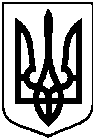 Проект оприлюднено «___»________________2016 р.Про надання дозволу на розробку проекту землеустрою щодо відведення земельної ділянки в оренду